  “АСОЦИАЦИЯ   А К А Д Е М И К А   21”СДРУЖЕНИЕ  НА  ХАБИЛИТИРАНИ  ПРЕПОДАВАТЕЛИ  ПО  ЕКРАННИ  ИЗКУСТВА             Асоциацията е основана на 13.10. 2003 г.              Членове към 10.05.2023 година – 58 души      Цел на Асоциацията е да допринася за усъвършенстването на филмовото и телевизионно образование в унисон със съвременните световни тенденции, опирайки се на най-добрите национални традиции и постижения в тази област, да актуализира  методиката в обучението и връзката и с практиката и да  набелязва  най-благоприятните условия за развитието на младото поколение български филмови и телевизионни режисьори, оператори, драматурзи, кино-теоретици,  аниматори  и  монтажисти, да съдейства за разширяване контактите си с Академии и университети от различни части на света.       С присъствието си в обществения и културен  живот на страната “Асоциация АКАДЕМИКА 21”, чрез своите членове-изтъкнати творци и теоретици на българското кино -  взема дейно участие при формиране на стратегическите цели на кинематографичната общност, свързани с филмовото и телевизионно производство.	Всяка година Асоциация “Академика 21” връчва почетен диплом на национални филмови фестивали.                                                                          Председател: Асоциация “Академика21”/проф. д-р Емилия Стоева/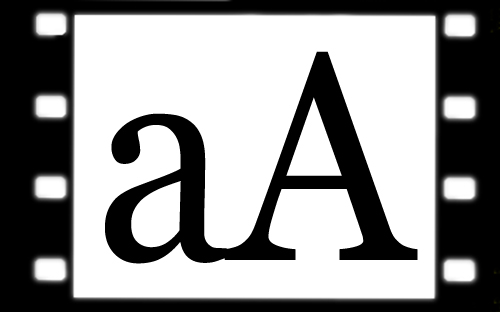 